Наименование проекта«Производство комбикормов»Уровень приоритетностиПроект соответствует пункту 7 «Создание новых агропромышленных производств, внедрение современных технологий и оборудования, ориентированных на создание предприятий полного производственного цикла, включающего производство, хранение и глубокую переработку агропромышленной продукции, в том числе импортозамещение продовольственных товаров, и развитие отрасли животноводства и растениеводства» Перечня приоритетных направлений инвестиционной деятельности на территории Ставропольского края на 2021-2025 годы, утвержденного постановлением Думы Ставропольского края от 24 сентября 2020 года № 1960-VI ДСК. Соответствие приоритетному направлению инвестиционной деятельности заключается в создании нового производства, продукция которого имеет широкий потребительский спрос в животноводческой отрасли Ставропольского края, в самообеспечении качественными кормами для сельскохозяйственных животных и рыб. В настоящее время на территории СКФО стремительно развивается отрасль животноводства. Об этом говорят цифры статистики по вводу в эксплуатацию новых животноводческих объектов в регионе и округе. Имеющиеся мощности по производству комбикормов в регионе не обеспечивают потребности в комбикормах более чем на 60%. Удельный вес комбикормов ввозится в регион из соседнего Краснодарского края, а также велика доля импортных поставок, не обладающих высоким качеством и адаптивностью к использованию для наших отечественных пород животных и птиц. По оценкам экспертов аграрного рынка, потребность в качественных комбикормах очень высокая.Успешное развитие животноводства невозможно без профессионального научно-обоснованного кормления, без производства полнорационных комбикормов. Качественный комбикорм – первый и главный элемент решения многих проблем животноводства, в том числе и достижения целевых показателей Госпрограммы развития сельского хозяйства, касающихся объемов производства продукции животноводства и птицеводства (https://secure.101hotels.com/booking/information?number=652506-4131346&pincode=q8mEleybtN). Не секрет, что спрос на комбикорма есть и будет всегда, ведь эффективное выращивание животных и птицы является стратегически важная задача развития агропромышленного комплекса и обеспечения продовольственной безопасности страны. Именно поэтому производство комбикормов является перспективной бизнес-идеей.Ключевым моментом, влияющим на намерение и способность реализовать данный инвестиционный проект, является развивающаяся политика импортозамещения. Потребность России в комбикормах составляет более 35 млн. тонн в год. Отечественные производители не покрывают эту потребность, по подсчетам экспертов примерно 68% — это доля российского производства. Свободная доля отечественного рынка составляет около 32%, при этом удельный вес импортных поставок осуществляли европейские страны. Вероятно, что в свете развития политической обстановки и экономических отношений поставки в Россию европейских комбикормов или сократятся или вовсе прекратятся. Таким образом, развитие собственного производства комбикормов – это глобальная стратегическая задача экономики Российской Федерации.Краткое описание проектаДля размещения указанного производства необходимо строительство комплекса цехов. Будет построено два цеха ангарного типа общей площадью 2 000 кв. м (2 шт. по 1 000 кв. м.) из металлоконструкций. Также будет построен административно-бытовой комплекс двухэтажный, кирпичный площадью 250 кв. м.Также будут построены два КПП (пост охраны) площадью 10 кв. м каждый, итого 20 кв. м. Внутри территории будут обустроены подъездные пути. Бетонированные площадки.Территория комплекса будет огорожена по периметру (200 м х 100 м). Периметр 600 м.Также будут подведены необходимые коммуникации: электричество, водоснабжение, водоотведение.Строительство планируется осуществить путем привлечения подрядных организаций.Приобретение технологических линий будет осуществляться поэтапно.Производство относится ко 3 классу опасности. Продукция проектаПроектом предусмотрено производство следующей продукции: Таблица – 1*-расчет сделан, исходя из 22 рабочих дней, работа производится в две смены (16 часов работы).Описание продукцииКомбикорм. Комбикорм представляет собой очищенную и измельченную до определённого состояния кормовую смесь. Важно отметить, что она может быть как растительного, так и животного происхождения. Для того чтобы обогатить комбикорм, в него добавляют витамины, микро- и макроэлементы, ферменты и другие составляющие, которые стимулируют правильный рост и способствуют развитию животноводства. Смесь состоит из однородной массы, сразу готовой к употреблению.Комбикорм будет производиться из различных видов сельскохозяйственных культур:- пшеницы- ячмень- кукуруза- шрот- подсолнечник- жмых подсолнечный- жмых соевый- БВМК- БВМДКомбикорм будет производиться для различных видов животных и птицы:- КРС- птицы (куры, утки, гуси, индюки, перепелки)- рыба- лошади- кролики- МРС Продукция будет упаковываться в полиэтиленовые мешки 25,50 кг, а также насыпью.Проектная мощностьПри реализации данного инвестиционного проекта проектная мощность составит 14 800 тонн комбикормов в год. В месячной разбивке объем производства составит 1 230 тонн комбикормов. При выходе на полную производственную мощность объем выручки от продаж в стоимостном выражении в год будет составлять от 231,6 млн. рублей без НДС в прогнозных ценах проекта. В проекте предусмотрено увеличение цен на продукцию на уровне инфляции. Проектная мощность будет достигнута в течение 1,5 лет.Таблица – 2Сегмент потребителей Целевым сегментом потребителей являются сельскохозяйственные предприятия, развивающие отрасль животноводства. Предлагаемые инвестиционные площадки:Земельный участок с кадастровым номером 26:21:020416:906, расположенный по адресу: Ставропольский край, город Буденновск, ул. Строительная, площадью 121 484 кв. м., категория Земли населённых пунктов, вид разрешенного использования - под промышленное предприятие.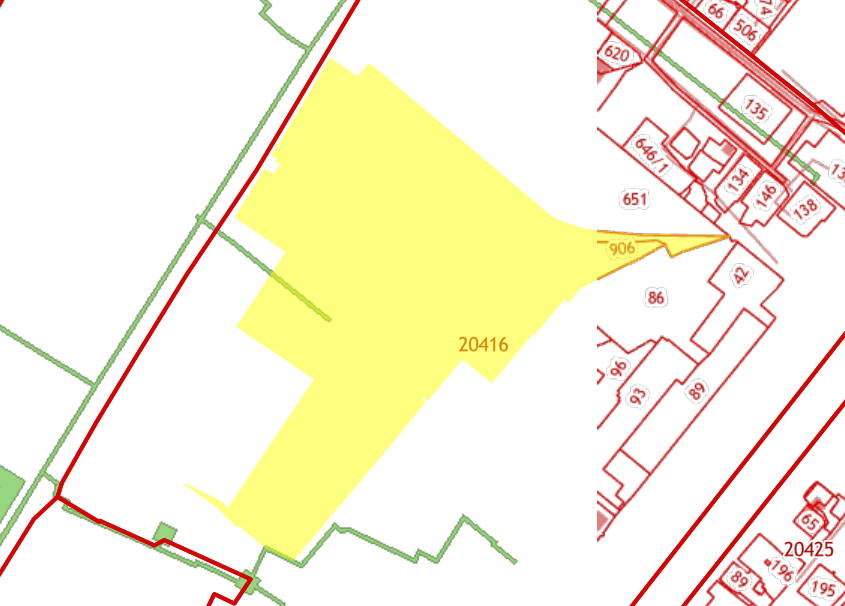 Рисунок – Конфигурация земельного участкаЗемельный участок с кадастровым номером 26:02:102801:28, расположенный по адресу: Ставропольский край, р-н Ипатовский, территория муниципального образования г. Ипатово, секция 28 контур 1, площадью 1 050 002 кв. м., категория Земли населённых пунктов, вид разрешенного использования - для строительства объектов промышленного назначения.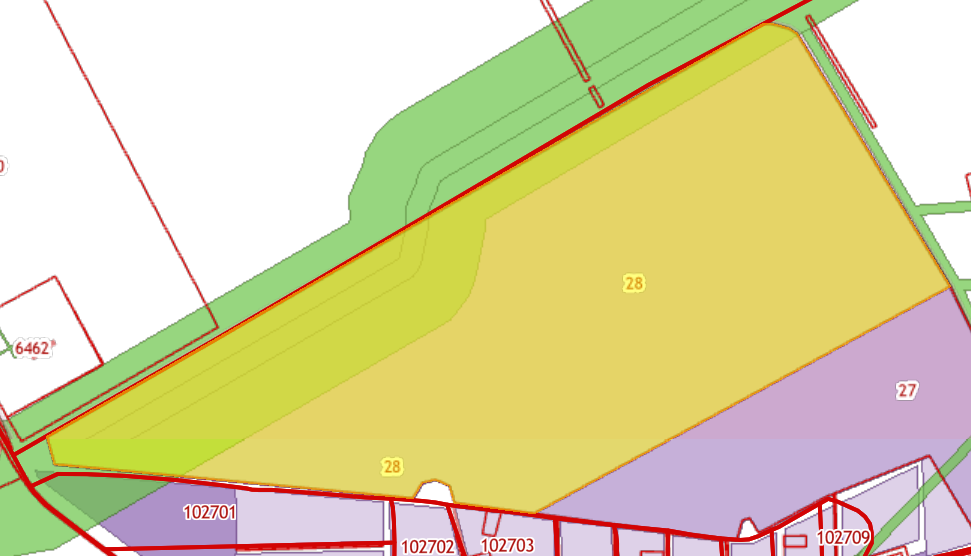 Рисунок – Конфигурация земельного участкаСтоимость проекта: 129 200 000 (сто двадцать четыре миллиона двести тысяч) рублей.Смета инвестиционных затрат:Таблица – 3Структура финансирования: 30% собственные средства, 70% кредит банкаКоличество новых рабочих мест: 50 чел.Средний размер заработной платы: 52,590 тыс. руб./мес.Горизонт планирования, лет: 10 летСрок инвестиционной стадии, лет: 24 месяцев (2 года)Срок операционной стадии, лет (для расчета эффективности проекта): 96 мес. (8 лет).Выручка в год при выходе на проектную мощность: 231 649,47 тыс. руб.Выручка по проекту (в течение операционной стадии): 1 907 620,071 тыс. руб.EBITDA в год при выходе на полную производственную мощность: 56 768,1 тыс. руб. EBITDA по проекту (в течение операционной стадии): 441 880,85 тыс. руб.Чистая прибыль в год при выходе на проектную мощность: 36 400,7 тыс. руб.Чистая прибыль по проекту (в течение операционной стадии): 279 842,46 тыс. руб.Рентабельность по чистой прибыли: 14,67%Показатели эффективности инвестиционного проектаГрафик окупаемости проектаНаименование продукцииЕд. измеренияОбъем производства при выходе на полную производственную мощностьОбъем производства при выходе на полную производственную мощностьОбъем производства при выходе на полную производственную мощностьВ месяц*В кварталВ годКомбикорм тонна1 230,03 700,014 800,0СтрокаЕд. изм. 20242025202620272028Комбикорм гранулированныйобъем продаж за периодтонна006 00013 90014 800цена за единицу (тонна), без НДСруб.13 750,0013 783,8714 230,9214 818,0815 651,99выручка от реализации, без НДСруб.0085 608 497206 182 690231 649 476выручка от реализации, с НДСруб.00102 730 196226 800 959254 814 423Итого:Выручка в отчете о прибылях и убытках, без НДСруб.0085 608 497206 182 690231 649 476СтрокаЕд. изм. 20292030203120322033Комбикорм гранулированныйобъем продаж за периодтонна14 80014 80014 80014 80014 800цена за единицу (тонна), без НДСруб.16 591,1117 586,5818 641,7719 760,2820 945,90выручка от реализации, без НДСруб.245 548 444260 281 351275 898 232292 452 126309 999 254выручка от реализации, с НДСруб.270 103 289286 309 486303 488 055321 697 339340 999 179Итого:Выручка в отчете о прибылях и убытках, без НДСруб.245 548 444260 281 351275 898 232292 452 126309 999 254№СтрокаЕд. измерения Количество единиц измеренияЦена за единицу измеренияСумма с НДС, руб.1Разработка проектно-сметной документациипроектная документация15 000 000,05 000 000,02Подведение коммуникаций (трансформаторы, столбы, водоснабжение, электроэнергия)комплекс работ16 000 000,06 000 000,03Ангар (первый производственный цех)кв.м1 000,023 000,023 000 000,04Ангар (второй производственный цех)кв.м1 000,023 000,023 000 000,05АБК (административно-бытовой комплекс)кв.м250,032 000,08 000 000,06КПП (пункт охраны)кв.м20,015 000,0300 000,07Забор по периметрупогон.м600,03 000,01 800 000,08Подъездные пути по территории производства кв.м2 000,07 500,015 000 000,0ИТОГО: строительствоИТОГО: строительствоххх82 100 000,0№СтрокаЕд. измеренияКоличество единиц измеренияЦена за единицу измеренияСумма, руб.9Линия по производству комбикормовед.132 000 000,032 000 000,010Монтаж оборудования (пуско-наладочные работы)% от стоимости оборудования0,232 000 000,06 400 000,011Фронтальный погрузчик Lonking LG833Nед.18 000 000,08 000 000,012Доставка оборудования услуга1700 000,0700 000,0ИТОГО: оборудованиеИТОГО: оборудованиеххх47 100 000,00ВСЕГО: по проектуВСЕГО: по проектуВСЕГО: по проектуВСЕГО: по проектуВСЕГО: по проекту129 200 000,0ЭФФЕКТИВНОСТЬ ДЛЯ ПРОЕКТА (FCFF)Долгосрочные темпы роста в постпрогнозный период6,0%Ставка дисконтирования9,7%Чистая приведенная стоимость, NPV, тыс. руб.99 331, 236Внутренняя норма рентабельности, IRR25,0%Дисконтированный срок окупаемости, PBP6,4Простой срок окупаемости5,4Модифицированная IRR, MIRR17,0%Норма доходности дисконтированных затрат (PI)1,8